Информационный бюллетень«Вестник Петровского сельского поселения»УтвержденРешением № 2 6 сессии 2 созываСовета Петровского сельскогопоселения от 11.03.2010 г.ВЫПУСК № 26.1от 17 октября 2023 г.Республика Карелия 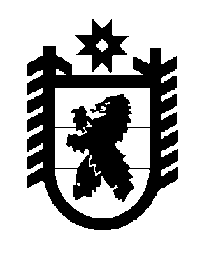 Кондопожский муниципальный районАдминистрация Петровского сельского поселенияПОСТАНОВЛЕНИЕВ соответствии со статьей 264.2 Бюджетного кодекса Российской Федерации Администрация Петровского сельского поселения  Постановляет:1. Утвердить прилагаемый отчет об исполнении бюджета Петровского сельского поселения за 3 квартал 2023 года по доходам в сумме 6 848 983,39 рублей, по расходам в сумме 6 718 350,88 рублей, с превышением доходов над расходами (профицит) в сумме 130 632,51 рублей (приложение 1).2. 	Настоящее постановление разместить на официальном сайте Администрации Петровского сельского поселения и опубликовать в источнике официального опубликования муниципальных правовых актов.3.	Контроль за выполнением настоящего постановления оставляю за собой.17 октября 2023  года№ 91ОБ ИСПОЛНЕНИИ БЮДЖЕТА ПЕТРОВСКОГО СЕЛЬСКОГО ПОСЕЛЕНИЯ ЗА 3 КВАРТАЛ 2023 ГОДАГлава Петровского сельского  поселенияЛ.Н. Дорофеева